Name                            Student ID                    Tuna Rice ballIngredients1 pack of Seasoning salt with sesame seeds1 can of tuna (chicken breast, kimchi or spam can be used as a substitute)2 cups of white rice6 Tbs. rice vinegar1 tsp sugar1 dash salt1 Tbs. mayonnaise(Tbs. = table spoon; tsp= teaspoon)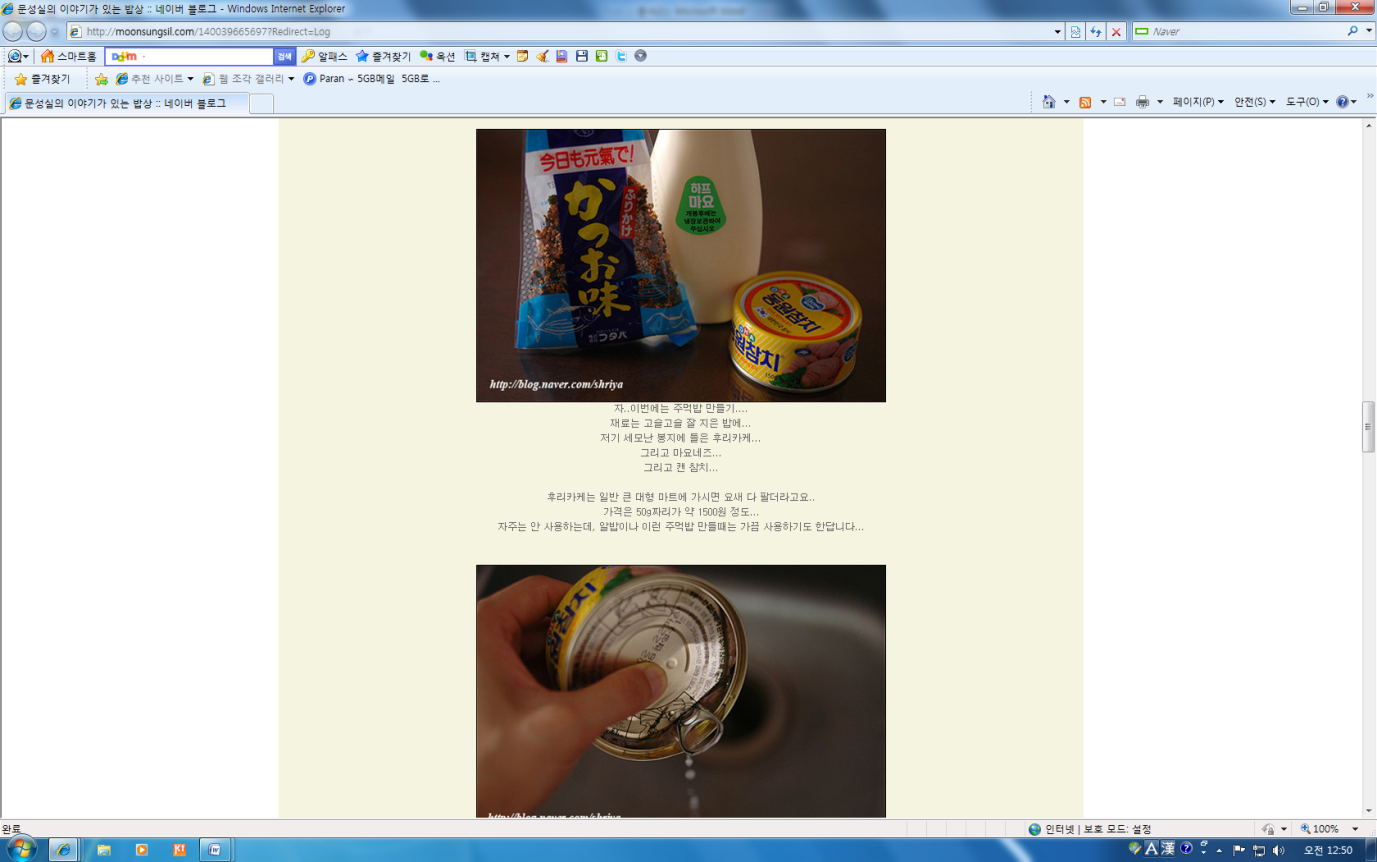  1) Drain 3/4 of oil from the can and remove the lid. 2) Add some salt, vinegar and sugar to warm rice. Mix well.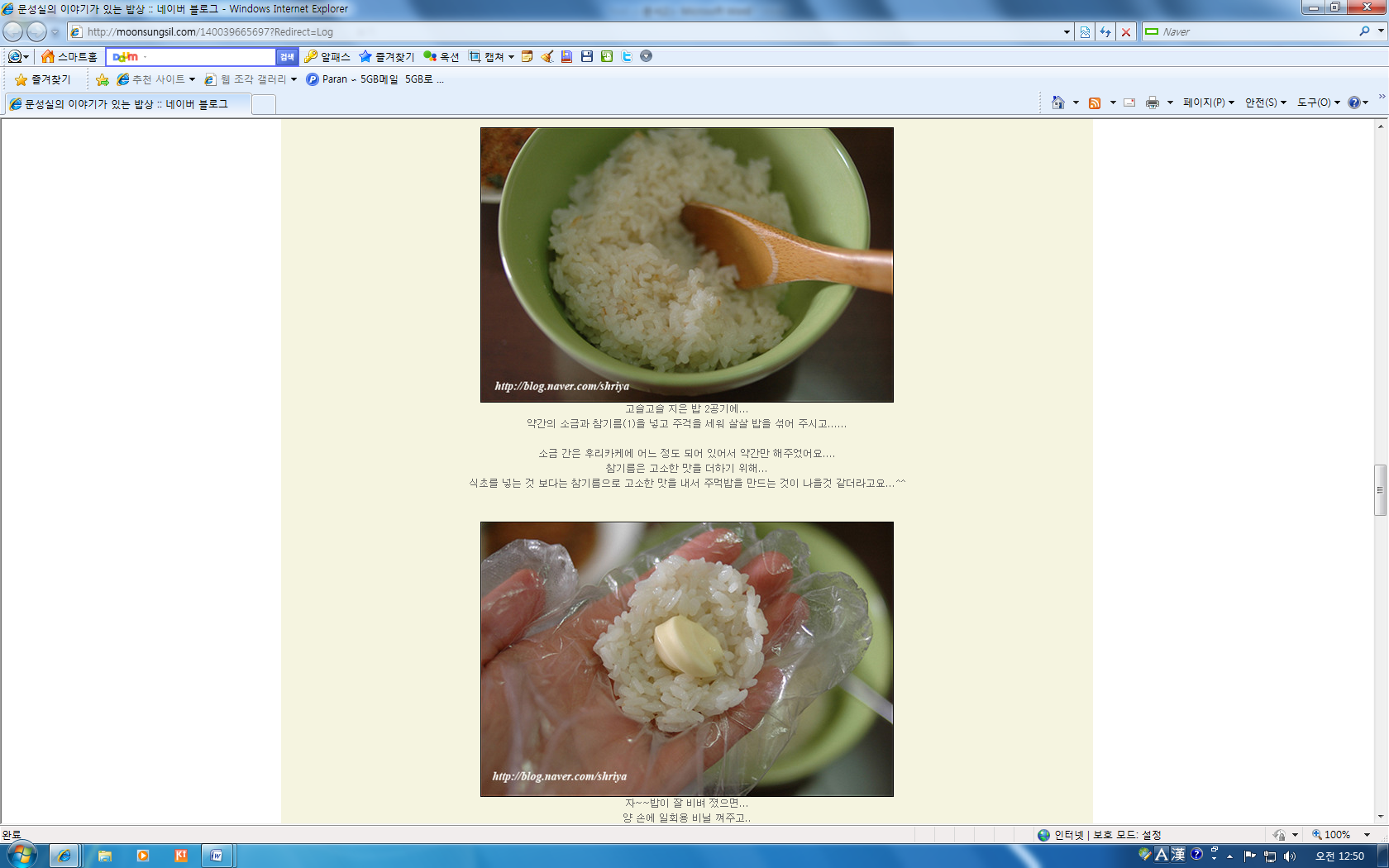  3) Create a half ball of rice and add squeeze some mayo. 4) Fold in some tuna and squeeze in some more mayo on top of it.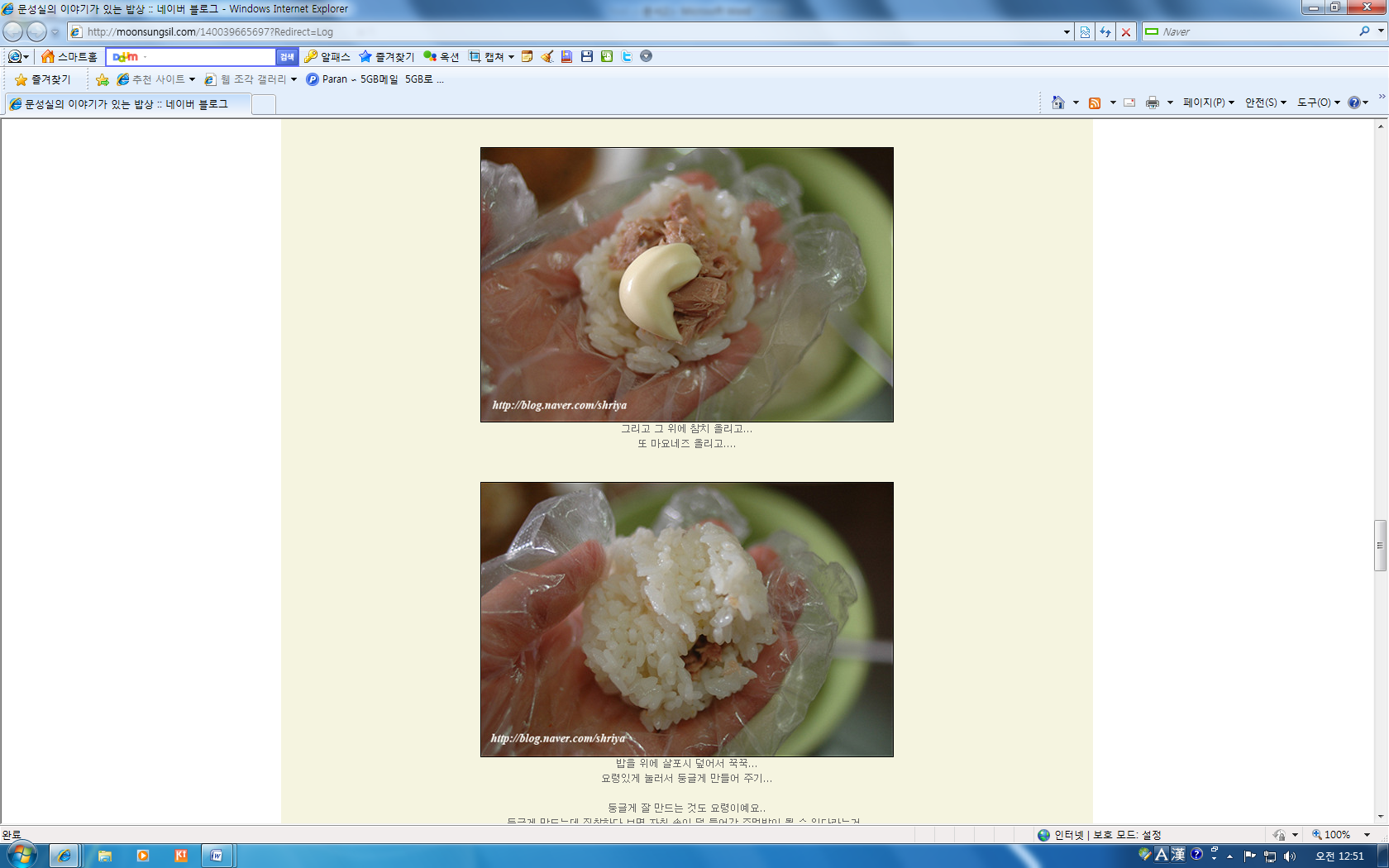  5) Cover the half ball with some rice and make a ball. 6) Roll in seasoning salt with sesame seeds.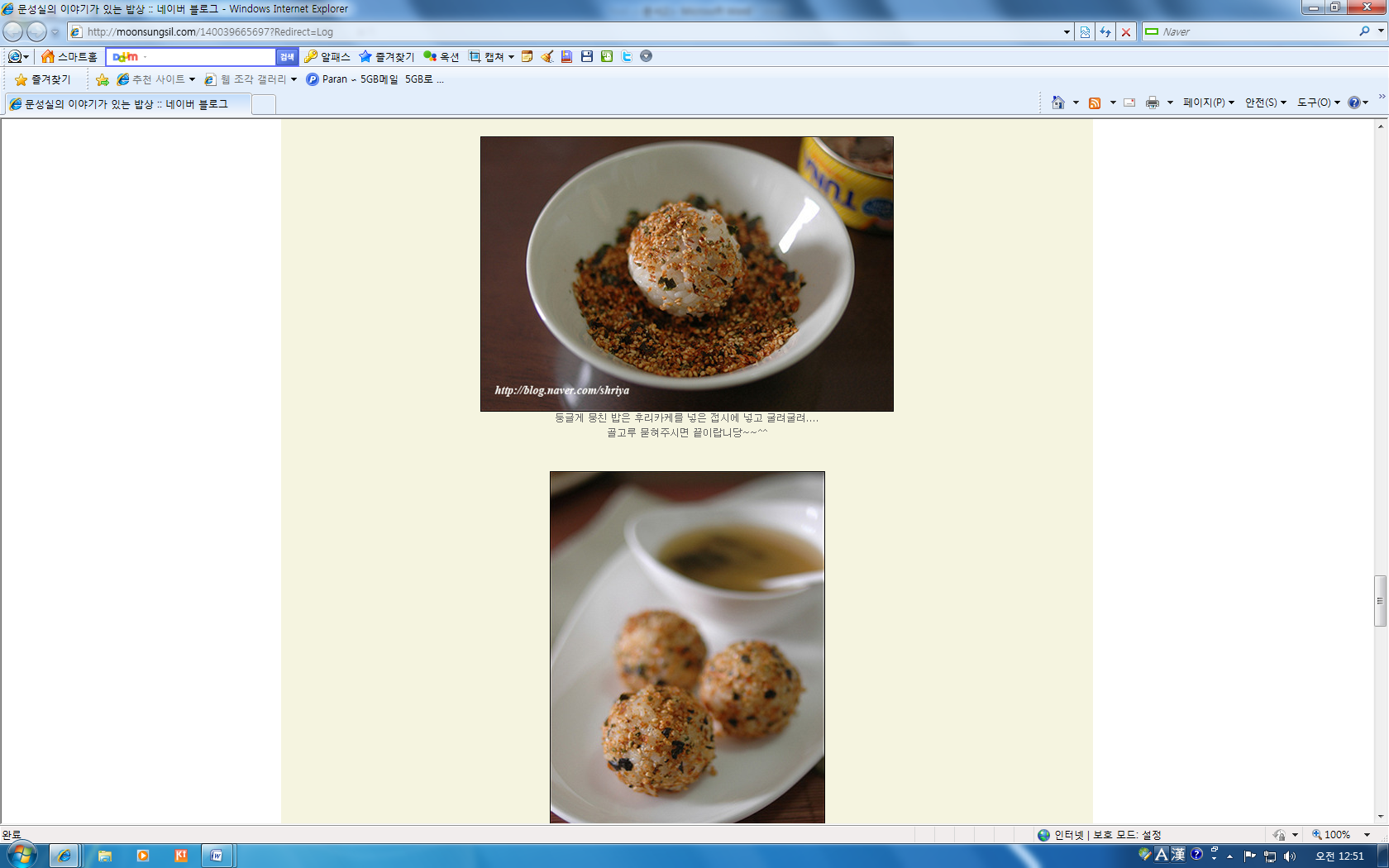  7) Enjoy when warm. 